YEAR 1 PASSPORT Autumn 1  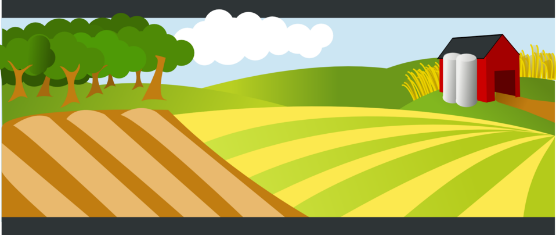 Down on the FarmEach week choose one of the tasks from the list below. The tasks are designed to be completed with adult support and should take between 10 and 15 minutes. Some tasks are longer than others and you may also decide to think of your own ideas. It would be great to see you trying a range of activities e.g. a Maths based, Topic based and English based activity. Your teacher may set you a Mathletics task to complete, if so this will be shared on the weekly Learning Sharing email.Your first task is to decorate your front cover – make it as colourful as you can and make sure you add your name and class.Home learning books should be handed in on Wednesday and returned to you on Friday. Have FUN!Task NumberActivity 1Create a poster or collage which is all about you e.g. your hobbies, favourite food. We would like to learn all about you!2After completing task 1, write some sentences about you. Look at your ‘all about me’ poster or collage for ideas on what to write. Think about your sentence – say it – then write it.3Practise quick recall of number bonds to 10 – e.g. 5 + 5 = 10. You could practise your number bonds with objects at home (e.g. pasta, beads, toy cars). You may wish to make a poster for them too.4Make a small model or piece of art of your favourite farm animal. Find out some facts about your favourite farm animal.5Choose 10 numbers and add one to each of them. Record. Now choose another 10 numbers and take one away from each. Record.6Practice reading and writing numbers 1 to 20 in both numerals and words, e.g. 1, one.7Draw a picture of yourself, a family member or a pet using only 2D shapes. Please label the shapes.